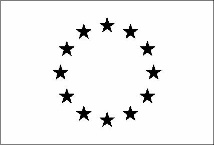 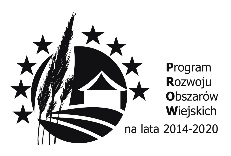 Załącznik nr 1 do załącznika 1 aModernizacja polegająca na przebudowie Ośrodka Kultury w Wichowie - Instalacja fotowoltaiczna, oznaczenie sprawy: RGK.271.32.2023,INSTALACJA FOTOWOLTAICZNA WICHOWOMOC INSTALACJI PV – NIE MNIEJSZA NIŻ 19,80 kWpPANEL PV…………………………………………………………………………………………………………………………………………………………..Nazwa, model, typ modułu fotowoltaicznegoFALOWNIK …………………………………………………………………………………………………………………………………………………………..Nazwa, model, typ inwerteraOKABLOWANIE:LpWymogiSpełniaNie spełniaUwagi1Rodzaj modułów: monokrystaliczne2Moc modułu min. 0,45 kWp3Współczynnik wypełnienia FF: min. 0,784Sprawność: min. 20,5%5Max napięcie instalacji: 1 000 / 1 500V DC6Tolerancja mocy: 0W/+5W7Temperatura Pracy: +85°C do -40°C8Diody by-pass: 3 szt.9Gwarancja produktu: nie mniej niż 12 lat10Gwarancja mocy: nie mniej niż 25 latLpWymogi (bez uwzględnienia strat w przewodach)SpełniaNie spełniaUwagi1Moc Falownika 17 kW i nie więcej, niż moc instalacji2Sprawność MPPT: min. 98,5%3Rodzaj falownika: beztransformatorowy4Zakres napięć wejściowych  UDC (Udc min - Udc max): 160 – 1 100 V5Sprawność europejska falownika min 98,2%6Maksymalna moc generatora PV (Pdc max) min.  22,5 kWp7Wykrywanie przebicia/monitorowanie sieci8Moc skuteczna AC: 17 kW min.9Gwarancja na falownik: nie mniej niż 12 latLpWymogi SpełniaNie spełniaUwagiOKABLOWANIE DCOKABLOWANIE DCOKABLOWANIE DCOKABLOWANIE DCOKABLOWANIE DC1min. 1x6 mm2OKABLOWANIE ACOKABLOWANIE ACOKABLOWANIE ACOKABLOWANIE ACOKABLOWANIE AC2YAKXS min. 4x35 mm2, ma być zgodne 
z normą europejską, z zastrzeżeniem: 
średnicę kabla należy dobrać, zgodnie 
z wymogami technicznymi i dobrą praktyką instalatorską, w stosunku do mocy falownika i odległości pomiędzy falownikiem 
